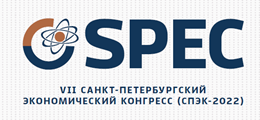 Конгресс проводился в смешанном формате
(офлайн, онлайн, электронная площадка)31 марта-1 апреля 2022 года состоялся VII Санкт-Петербургский Ежегодный Санкт-Петербургский экономический конгресс стал значимой площадкой обсуждения проблем экономической теории и стратегий социально-экономического развития России. Его отличительной особенностью было и остается не только внимание к фундаментальным вопросам экономической науки, поиск новых теоретических решений, но и опора на исследование проблем материального производства, технологических и гуманитарных трансформаций. На этой базе участники СПЭК разрабатывают стратегические ориентиры, дают ответы на вопросы о драйверах социально-экономического развития.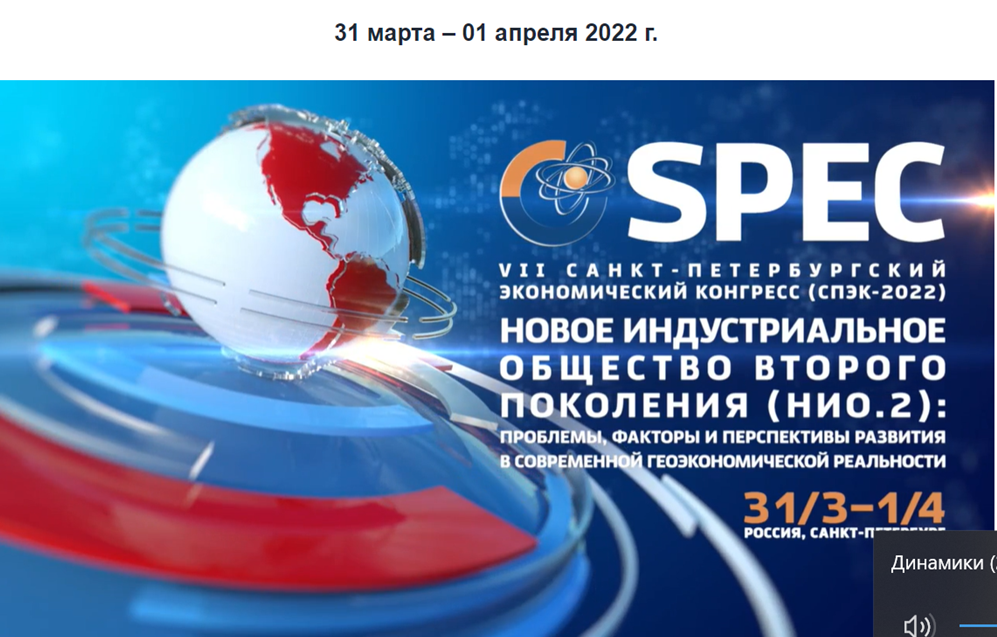 Седьмой конгресс СПЭК-2022 продолжил эту традицию, сосредоточив внимание на проблемах технологического развития и формирования Нового индустриального общества второго поколения (НИО.2) как материальной основы экономического, социального и культурного прогресса.В работе конгресса приняли участие ведущие ученые крупнейших университетов, научно-исследовательских институтов РАН и других научно-образовательных центров России, представители правительства, деловых кругов и гражданского общества России.Работа конгресса включала: пленарное заседание, семинары и круглые столы. В ходе конгресса прошла традиционная презентация новых изданий ИНИР им. С.Ю.Витте.Основные вопросы для обсуждения:Драйверы технологического и социально-экономического развития: политико-экономический анализОт НИО.2 к ноономике: теория и практикРоссийская экономика: в поисках новой моделиТехнологический прогресс как основа генезиса НИО.2Человек в условиях генезиса НИО.2Переход к НИО.2: социальные и экологические приоритетыГенезис НИО.2: отрасли, регионы, фирмыГенезис НИО.2: международные контексты и национальная безопасностьКредитно-финансовая система: трансформации в условиях генезиса НИО.2На пленарном заседании с докладами выступили: Бодрунов С., директор Института нового индустриального развития имени С.Ю. Витте, Президент Вольного экономического общества России, Президент Международного Союза экономистов, д-р экон. наук, профессор; Бахтизин А., директор Центрального экономико-математического института РАН, д-р экон. наук, профессор, член-корреспондент РАН; Глазьев С., Министр по интеграции и макроэкономике Евразийской экономической комиссии, д-р экон. наук, профессор, академик РАН; Головнин М., директор Института экономики РАН, д-р экон. наук, профессор, член-корреспондент РАН; Иванов В., заместитель президента РАН, д-р экон. наук, канд. техн. наук, член-корреспондент РАН; Крюков В., директор Института экономики и организации промышленного производства Сибирского отделения РАН, д-р экон. наук, профессор, академик РАН; Маевский В., заведующий Центром институционально-эволюционной экономики и прикладных проблем воспроизводства Института экономики РАН, д-р экон. наук, профессор, академик РАН;Порфирьев Б., научный руководитель Института народнохозяйственного прогнозирования РАН, д-р экон. наук, профессор, академик РАН; Цветков В., директор Института рынка РАН, д-р экон. наук, профессор, член-корреспондент РАН; Чичканов В., советник президента РАН, д-р экон. наук, профессор, член-корреспондент РАН; Широв А., директор Института народнохозяйственного прогнозирования РАН, д-р экон. наук, профессор, член-корреспондент РАН. В рамках мероприятия прошли круглые столы: Новые вызовы национальной экономической безопасности в условиях глобальной дивергенцииЦифровая экономика и Индустрия 4.0 в условиях новой реальностиЭкономическая система и экономическая культура: как перейти к производительной экономикеНа семинаре 6 «Переход к НИО.2: социальные и экологические приоритеты» с докладом-презентацией «Региональные аспекты экологического развития» выступил Шевчук А., д.э.н., зам. Председателя СОПС ВАВТ Минэкономразвития России, академик РЭА.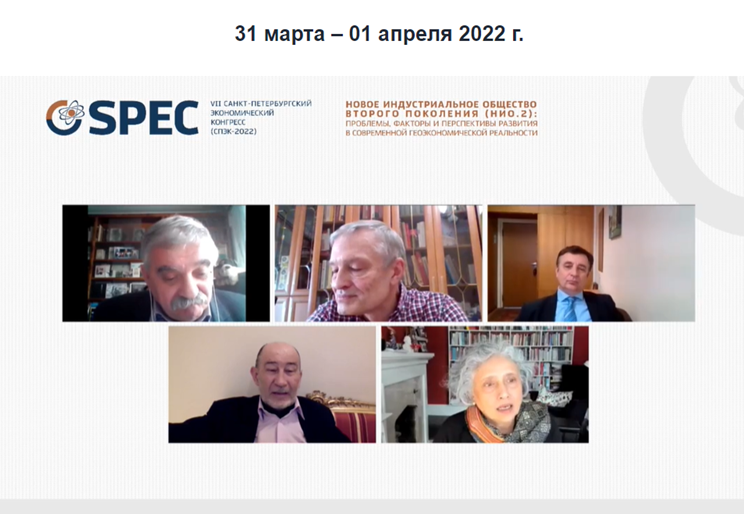 Участники конгресса.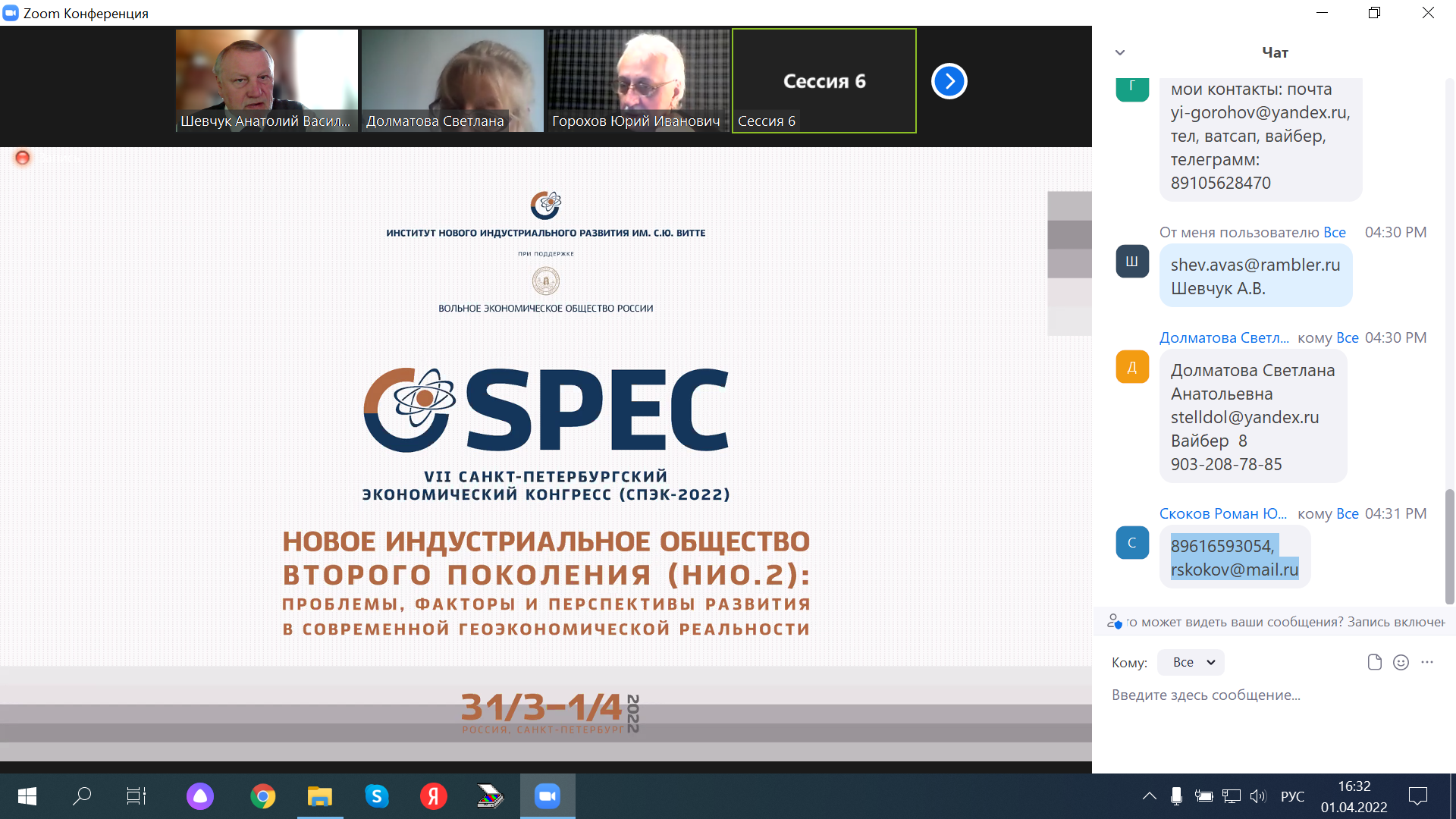 